Le présent formulaire doit être rempli et signé par le-a Président-e du Conseil de fondation ou du Comité d’association de l’établissement socio-éducatif concerné. La demande doit ensuite être adressée au Service de prévoyance et d’aide sociales et contenir                           les documents suivants : Le curriculum vitae actualisé du directeur avec les copies de ses diplômes ;Un extrait de son casier judiciaire daté de moins de 30 jours ;Une attestation du registre des poursuites et faillites de son domicile datant de moins de 30 jours ;            en cas de déménagement depuis moins de 3 mois, un extrait du registre des poursuites et faillites    de son ancien domicile devra également être joint ;Une copie du certificat de travail délivré par son précédent employeur ;Un certificat médical récent de son médecin traitant attestant d’un bon état de santé général ;Une lettre attestant sur l’honneur par laquelle il confirme ne faire l’objet d’aucune enquête pénale, ni poursuite judiciaire, et autorisant le SPAS à prendre tous renseignements nécessaires au traitement rapide de cette procédure. Le pôle Handicap reste à votre disposition pour toute information complémentaire concernant la délivrance de l’autorisation de diriger.Date : ………………………………………..Signature du/de la Président-e : ……………………………………….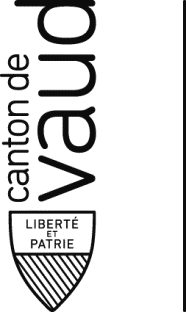 Direction générale de la cohésion sociale (DGCS)Bâtiment administratif de la PontaiseAv. des Casernes 21014 LausanneDemande d’autorisation de dirigerDemande d’autorisation de dirigerEtablissement socio-éducatif (nom et adresse) :……………………………………………………………………………………………………………………………..Représenté par (nom et prénom du/de la Président-e du Conseil de fondation/Comité d’association) :…………………………………………………………………………………………………………………………….Directeur (nom et adresse) :………………………………................................................................................................................................……………………………………………………………………………………………………………………………..Tél. : ………………………………………………courriel : ……………………………………………………….